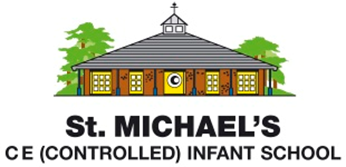 Progression of Knowledge and Skills in HistoryChronological awarenessKnowledge and understanding of events in the pastHistorical interpretationHistorical enquiryOrganisation and communicationUnderstanding cause and effect through historyYear RBegin to sequence events in their life e.g. growing from baby to childCompare two artefacts from different periods of time (e.g. those linked to nursery rhymes) Begin to recognise the difference between past and present in their own and other’s lives Use talk to reflect upon past experiencesBegin to identify a way in which the past is represented such as photographs, nursery rhymes, objectsTalk about the lives of people around them and their roles in society. With support find answers to simple questions about the past from sources of information e.g. artefactsUnderstand the past through settings, characters and events encountered in books read in class and storytelling (Explorers texts)Communicate their knowledge through:Discussion – talk about pictures/objects of themselvesDrawing picturesDrama/role playMaking models Writing simple captions for a pictureUsing ICTBegin to offer explanations for why things might have happened (e.g. why candles were used instead of torches in the past), making use of recently introduced vocabulary from stories and non-fiction texts Year 1Sequence events in their lifeSequence 3 or 4 artefacts from distinctly different periods of timeUse simple timelines to sequence processes, events and objects within their own experiences e.g. toys from past and the present   Recognise the difference between past and present in their own and other’s livesKnow and recount episodes from stories about the pastUse stories to encourage children to distinguish between fact and fiction Compare adults talking about the past – how reliable are their memories? Begin to understand that we have different views of familiar eventsFind answers to simple questions about the past from sources of information’s e.g. artefacts, texts, picturesCommunicate their knowledge through:Discussion/retell main episodes of famous past eventsDrawing picturesDrama/role playMaking models Writing simple sentences to describe an eventUsing ICTGive a simple reason why someone did what they did in a historical setting e.g. Why did Samuel Cody continue to develop his own aeroplanes?Draw upon simple consequences from people’s actions in the past e.g. the consequences of not having enough life boats on the TitanicYear 2Sequence artefacts closer together in time Sequence photographs etc. from different periods of their lifeDescribe memories of key events in livesSequence parts of a more complex story e.g. Rosa Parks life/events in her lifeRecognise why people did things, why events happened and what happened as a result Identify similarities and differences between ways of life at different timesOffer reasons why simple changes may occurRecognise that not everyone in the past had the same experiencesCompare two versions of a past event, not all written accounts in books give exactly the same reason for somethingDiscuss reliability of photos/accounts/stories.Understand that people can disagree about what happened in the past without one of them being wrongUse a source – observe or handle sources to answer questions about the past on the basis of simple observationMake simple deductions about what text means based on what’s includedCommunicate their knowledge through:Discussion – using specific vocabulary/explain why events have happened Drawing pictures – label and annotate Drama/role playMaking models Writing sentences to describe an eventUsing ICTGive a simple reason why someone did what they did in a historical setting e.g. why Rosa Parks refused to give up her seat on the busDraw upon simple consequences from people’s actions in the past e.g. Remembrance Day - how soldiers gave their lives for us.Give a clear explanation of an important event in history, offering two or three reasons why that event took place.e.g. The Great Fire of London, why did it spread so quickly? 